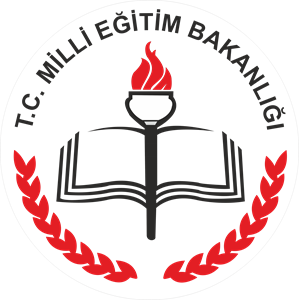 Sıra NoİlçeAçıldığı Yer – Adres Telefon NumarasıKurulduğu Yer 
(Okul, RAM, AVM, Mobil, Diğer)1ŞehitkamilSANKO PARK AVM-AVM2ŞehitkamilFORUM AVM-AVM3ŞehitkamilAysel İbrahim Akınal Mesleki ve Teknik Anadolu Lisesi(342) 322 46 43OKUL4ŞehitkamilAyten Kemal Akınal Anadolu Lisesi(342) 339 85 05OKUL5ŞehitkamilMehmet Api Mesleki ve Teknik Anadolu Lisesi(342) 322 55 12OKUL6ŞehitkamilFatih Mesleki ve Teknik Anadolu Lisesi(342) 324 07 87OKUL7ŞehitkamilYasemin Erman Balsu Anadolu Lisesi(342) 322 30 34OKUL8ŞehitkamilNigar Ertürk Mesleki ve Teknik Anadolu Lisesi(342) 329 11 94OKUL9ŞehitkamilNecip Fazıl Kısakürek Anadolu Lisesi(342) 323 01 31OKUL10Şehitkamilİl Genel Meclisi Anadolu Lisesi(342) 328 98 75OKUL11ŞehitkamilAbdulkadir Konukoğlu Fen Lisesi(342) 241 44 44OKUL12ŞehitkamilBayraktar Anadolu Lisesi(342) 336 67 06OKUL13ŞehitkamilGaziantep Ticaret Odası Mesleki ve Teknik Anadolu Lisesi(342) 341 07 79OKUL14ŞehitkamilNuriye-Vasıf Onat Kız Anadolu Lisesi (342) 241 30 19OKUL15ŞehitkamilŞehitkamil Belediyesi Kız Anadolu İmam Hatip Lisesi(342) 241 20 64OKUL16ŞehitkamilŞehit Veysel Gündoğdu Anadolu Lisesi 0342 247 05 10OKUL17ŞehitkamilGaziantep Anadolu Lisesi(342) 321 04 12OKUL18ŞehitkamilFitnat Nuri Tekerekoğlu Anadolu Lisesi(342) 321 46 40OKUL19ŞehitkamilHacı Sani Konukoğlu Mesleki ve Teknik Anadolu Lisesi(342) 220 68 29OKUL20ŞehitkamilHasan Ali Yücel Anadolu Lisesi (342) 323 73 65OKUL21ŞehitkamilGaziantep Sabahattin Zaim Sosyal Bilimler Lisesi(342) 321 00 80OKUL22ŞehitkamilHasan Süzer Anadolu Lisesi(342) 321 02 01OKUL23ŞehitkamilKanuni Sultan Süleyman Mesleki ve Teknik Anadolu Lisesi(342) 241 42 02OKUL24ŞehitkamilVedat Topçuoğlu Anadolu Lisesi(342) 341 23 13OKUL25ŞehitkmailŞehitkamil Belediyesi Anadolu Lisesi(342) 257 07 08OKUL26ŞehitkamilHatice-Lütfü Akcan Anadolu Lisesi(342) 336 28 98OKUL27ŞehitkamilŞehitkamil Erkek Anadolu İmam Hatip Lisesi(342) 320 04 02OKUL28ŞehitkamilHacı Sani Konukoğlu Anadolu Lisesi(342) 241 34 15OKUL29ŞehitkamilMehmet Hayri Akınal Kız Anadolu İmam Hatip Lisesi(342) 322 07 41OKUL30ŞehitkamilAcaroba Kenan Öztürk Çok Programlı Lisesi(342) 431 70 40OKUL31ŞehitkamilMehmet Nurettin Horoz Lojistik Mesleki ve Teknik Anadolu Lisesi(342) 322 22 56OKUL32ŞehitkamilArif Nihat Asya Anadolu Lisesi(342) 225 70 33OKUL33ŞehitkamilHatice Mustafa Gençten Mesleki ve Teknik Anadolu Lisesi(342) 322 69 39OKUL34ŞehitkamilAbdulkadir Konukoğlu Mesleki ve Teknik Anadolu Lisesi(342) 321 79 39OKUL35ŞehitkamilVehbi Dinçerler Fen Lisesi(342) 336 49 00OKUL36ŞehitkamilServi Erdemoğlu Mesleki ve Teknik Anadolu Lisesi(342) 341 40 22OKUL37ŞehitkamilArıl Kenan Öztürk Çok Programlı Anadolu Lisesi(342) 476 11 77OKUL38ŞehitkamilMehmet Akif Ersoy Mesleki ve Teknik Anadolu Lisesi(342) 323 44 94OKUL39ŞehitkamilAhmet Erkul Mesleki ve Teknik Anadolu Lisesi(342) 321 38 39OKUL40ŞehitkamilDr.Nilüfer Özyurt Anadolu Lisesi(342) 239 06 17OKUL41ŞehitkamilAktoprak Anadolu Lisesi(342) 437 82 82OKUL42Şehitkamilİsmetpaşa Anadolu Lisesi(342) 323 06 82OKUL43ŞehitkamilMahmudiye Erkek Anadolu İmam Hatip Lisesi(342) 257 01 93OKUL44Şehitkamilİstanbul Gaziantepliler Anadolu Lisesi(342) 339 68 28OKUL45Şehitkamil Orhan Sevinç Mesleki ve Teknik Anadolu Lisesi(342) 324 07 07OKUL46Şehitkamil8 Şubat Anadolu Lisesi(342) 323 05 95OKUL47ŞehitkamilAv. Mahmut Düşün Mesleki ve Teknik Anadolu Lisesi(342) 323 16 99OKUL48ŞahinbeyPRİMEMALL AVM-AVM49ŞahinbeyŞahinbey Rehberlik ve Araştırma Merkezi(342) 231 86 25RAM50Şahinbey19 Mayıs Mesleki ve Teknik Anadolu Lisesi(342) 336 03 54OKUL51ŞahinbeyAkkent Anadolu Lisesi0342 290 34 82OKUL52ŞahinbeyAkşemseddin Anadolu Lisesi0342 360 19 89OKUL53ŞahinbeyAli Tiryakioğlu Mesleki ve Teknik Anadolu Lisesi0342 335 66 35OKUL54ŞahinbeyAtatürk Anadolu Lisesi(342) 225 06 88OKUL55ŞahinbeyAyvaz Burçkan Çok Programlı Anadolu Lisesi(342) 475 14 21OKUL56ŞahinbeyBağlarbaşı Anadolu Lisesi(342) 360 55 37OKUL57ŞahinbeyBnb.Dündar Taşer Mesleki ve Teknik Anadolu Lisesi(342) 230 14 80OKUL58ŞahinbeyDumlupınar Anadolu Lisesi 0342 371 01 05OKUL59ŞahinbeyGaziantep Lisesi(342) 231 35 72OKUL60ŞahinbeyGaziantep Türk Telekom Mesleki ve Teknik Anadolu Lisesi(342) 371 26 26OKUL61ŞahinbeyGTO Güzel Sanatlar Lisesi(342) 360 90 91OKUL62ŞahinbeyHacı Muzaffer Bakbak Mesleki ve Teknik Anadolu Lisesi(342) 250 36 01OKUL63Şahinbeyİnci Konukoğlu Anadolu Lisesi(342) 339 87 76OKUL64ŞahinbeyMehmet Rüştü Uzel Mesleki ve Teknik Anadolu Lisesi(342) 231 11 35OKUL65ŞahinbeyMehmet Uygun Mesleki ve Teknik Anadolu Lisesi(342) 338 42 56OKUL66ŞahinbeyMimar Sinan Anadolu Lisesi(342) 231 34 00OKUL67ŞahinbeyMustafa Gürbüz Necat Bayel Anadolu Lisesi(342) 360 44 33OKUL68ŞahinbeyOcaklar Mesleki Ve Teknik Anadolu Lisesi(342) 271 18 21OKUL69ŞahinbeyÖmer Özmimar Erkek Anadolu İmam Hatip Lisesi(342) 336 32 27OKUL70ŞahinbeyÖzel İdare Anadolu Lisesi(342) 251 84 75OKUL71ŞahinbeySaçaklı Adil Özberk Kız Anadolu İmam Hatip Lisesi(342) 371 11 71OKUL72ŞahinbeyŞahinbey Belediyesi Mehmet Emin Er Kız And.İmam Hatip Lisesi(342) 371 91 41OKUL73ŞahinbeyŞahinbey Anadolu Lisesi (342) 271 03 04OKUL74ŞahinbeyŞahinbey Mesleki ve Teknik Anadolu Lisesi(342) 360 05 33OKUL75ŞahinbeyŞehit Karayılan Mesleki ve Teknik Anadolu Lisesi (342) 425 04 00OKUL76ŞahinbeyŞehit Şahin Mesleki ve Teknik Anadolu Lisesi(342) 250 11 42OKUL77ŞahinbeyYahya Kemal Beyatlı Anadolu Lisesi(342) 250 09 43OKUL78ŞahinbeyYeşilevler İMKB Anadolu Lisesi(342) 339 80 50OKUL79ŞahinbeyYeşilkent Anadolu Lisesi(342) 250 15 53OKUL80ŞahinbeyBedriye Haluk Özmen Mesleki ve Teknik Anadolu Lisesi(342) 360 51 08OKUL81ŞahinbeyCumhuriyet Anadolu Lisesi (342) 336 72 78OKUL82ŞahinbeyÜlgan Konukoğlu Mesleki ve Teknik Anadolu Lisesi (342) 336 19 29OKUL83ŞahinbeyGaziantep Türkiye Odalar ve Borsalar Birliği Anadolu İ.H.L(342) 371 90 38OKUL84ŞahinbeyGülşen Batar Anadolu Lisesi0342 290 31 05OKUL85ŞahinbeyİMKB Anadolu Lisesi(342) 339 80 50OKUL86ŞahinbeyKahveli Pınar İmam Hatip Anadolu Lisesi 0342 250 50 22OKUL87ŞahinbeyKızılhisar Mesleki ve Teknik Anadolu Lisesi 0342 502 04 95OKUL88ŞahinbeyMennan Usta Mesleki ve Teknik Anadolu Lisesi 0342 371 91 01OKUL89ŞahinbeyTOBB Fen Lisesi 0342 408 94 95OKUL90ŞahinbeyMevlana Anadolu Lisesi -OKUL91ŞahinbeyYavuz Sultan Selim Mesleki ve Teknik Anadolu Lisesi(342) 271 62 16OKUL92ŞahinbeyYunus Emre Anadolu Lisesi (342) 250 36 66OKUL93ŞahinbeyZeliha Ziylan Kız Anadolu Lisesi(342) 371 4188OKUL94ŞahinbeyŞehit Adem Özen Anadolu Lisesi 0342 425 01 56OKUL95ŞahinbeyEmine Konukoğlu Anadolu Lisesi (342) 371 02 55OKUL96ŞahinbeyŞehit Cuma Akıl Anadolu İmam Hatip Lisesi0342 472 01 72OKUL97NizipNizip Alkan Mesleki ve Teknik Anadolu Lisesi0342 512 25 20OKUL98NizipSosyal Bilimler Lisesi0342 517 65 30OKUL99NizipNizip Rehberlik ve Araştırma Merkezi0342 517 82 48RAM100İslahiyeİbni Sina Anadolu Lisesi0342 862 10 36OKUL101NurdağıFeyzullah Yıldırır Anadolu Lisesi0342 671 27 22OKUL102NurdağıSakçagözü Çok Programlı Anadolu Lisesi0342 671 39 50OKUL103YavuzeliŞehit Ali Çiftçi Çok Programlı AnadoluLisesi(342) 641 20 13OKUL104OğuzeliHacı Şakire Hasan Öğücü İmam Hatip Lisesi0342 571 30 51OKUL105OğuzeliOğuzeli Mesleki ve Teknik Anadolu Lisesi0342 571 32 72OKUL106ArabanRecep Tayyip Erdoğan Parkı0 342 611 20 09-11PARK107KarkamışKarkamış Çok Programlı Lisesi0342 561 20 08OKUL